Innhold i timeneLekser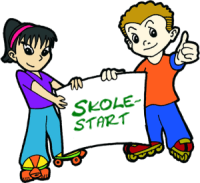 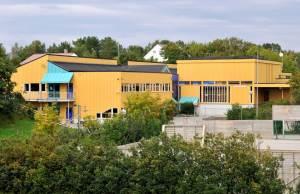 Vassøy skole: 51859292  
 www.linksidene.no/vassoy

Kontaktinformasjon kontaktlærer: 
christina.haugland@stavangerskolen.no Mål norsk: Jeg skal fortelle om egne opplevelser, følelser og erfaringer. Jeg husker bokstavene og lydene vi lærte i 1. klasse.Jeg skal kunne forklare hva det vil si å være en god lytter.Mål matematikk: Jeg kan tallsymbolene 0-20.Jeg kan telle fremover og bakover i tallområdet 0-20.Mål engelsk:   Jeg kan forstå og uttale tallordene 0-12 når jeg hører dem i en lyttetekst.Mål KRLE:Jeg kan fortelle hva gjensidighetsregelen er. Mål naturfag:Vi skal observere naturen, og skrive om det etterpå.Sosialt mål: “Jeg har god orden i skolesakene mine.”                    “Jeg følger stoppregelen.”Underskrift:   Informasjon:Nå gleder vi oss til å begynne på et nytt skoleår igjen. Veldig hyggelig å møte alle sammen igjen på torsdag. Hele skolen skal på tur sammen 28.08. Mer info kommer neste uke.Det blir foreldremøte tirsdag 03.09 kl. 17.15. Er det noe dere lurer på, ta gjerne kontakt med klassekontakten så hun kan bringe det videre til meg.Elevene får med seg Salto lesebok hjem denne uken. Husk å legge på bokbind. Jeg vil anbefale å legge på blankt bokbind da det er lettere å finne boken igjen i hyllen.Husk å høre elevene i lekseleksa hver dag. Dette er superviktig for å ha en god progresjon.Merk at uteskole er blitt flyttet til de tre første timene på torsdager. Det kommer nye garderober på gangen i løpet av de neste dagene. Det kan da være lurt å ha hengende et sett med regnklær, støvler og en pose med skifteklær. Husk å alltid ha en vannflaske som kan stå på skolen. Det er viktig å drikke i løpet av skoledagen :-)I år skal det være ekstra fokus på å ha det rent på skolen. Ingen har lov til å gå med sko inne. Alle elever SKAL derfor ha med seg innesko.Ikke vær redd for å ta kontakt med meg om det skulle være noe. Elevene får en ny blank postmappe til småbok og eventuelle lekseark. Småbøker deles ut etterhvert. Fra i år (neste uke) vil ukeplanen bli lagt ut på klassens hjemmeside under ukeplaner. Den vil derfor ikke bli gitt ut i papir.Husk at det er endringer i timeplanen. Elevene går til 14.15 på tirsdager, og slutter 12.35 på fredager.Som jeg nevnte har jeg valgt å ta videreutdanning i år. Jeg skal jobbe 60% og studere 40%. Jeg kommer til å være på jobb mandag, tirsdag og onsdag. Da har jeg klassen i alle timer. På torsdager og fredager kommer de til å ha de andre fagene der de er litt sammenslått og har de andre lærerne (sjekk plan for dagene på neste side). Om det skulle være noe er det bare å ta kontakt med meg. Men om det skulle være sykdom eller andre ting som skulle gjelde torsdager og fredager, ta gjerne kontakt med skolens telefon. De andre dagene kontakter dere selvsagt meg :-)Litt mye informasjon nå i starten. Men håper alle får en strålende uke :-)Vennlig hilsen ChristinaØktMANDAGTIRSDAGONSDAGTORSDAGFREDAG1.08.40 – 09.25NorskChristinaStasjoner1.Gjøre ferdig sommerminne2. Utdeling av Salto3. Lesing på biblioteketMatematikkChristinaStasjoner1. Data2. Multibok3. iPad4. SpillNorskChristinaStasjoner1. Data2. Saltobok3. Lesing4. Spill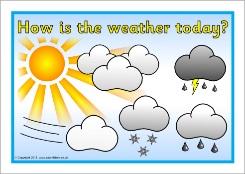 UteskoleKristin og OskNaturfagKristinNaturen  2.09.25     -     10.10NorskChristinaStasjoner1.Gjøre ferdig sommerminne2. Utdeling av Salto3. Lesing på biblioteketMatematikkChristinaStasjoner1. Data2. Multibok3. iPad4. SpillNorskChristinaStasjoner1. Data2. Saltobok3. Lesing4. SpillUteskoleKristin og OskKroppsøvingTor Olav3.10.25 – 11.10Klassens timeChristinaVi snakker litt om regler og rutiner, og hvordan vi vil ha det på skolen og i klasserommetKroppsøving1. og 2. klasseChristinaUlike regellekerKunst & håndverkChristinaDørskiltUteskoleKristin og OskKRLEMarieGjensidighets-regelen4.11.50 – 12.35MatematikkChristinaVi får utdelt multibok, og gjør oss litt kjent med denNorskChristinaFølelserFørste skoledagMatematikkChristinaStasjonerNorskKristinForfattertimeMusikkKristin5.12.35-13.20EngelskChristinaNorskChristinaSalto arbeidsbok MatematikkChristinaStasjonerBibliotekMarit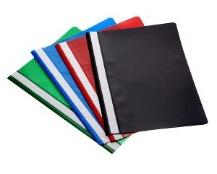 6.13.30 - 14.15SamfunnsfagKnutTil tirsdagTil onsdagTil torsdagTil fredagNorskLegg bokbind på Salto elevbok. Velg hvilken tekst du vil øve på; stjerne, måne eller sol på s. 6 og 7 i Salto elevboka. Les tre ganger sammen med en voksen. Den voksne kan lese solteksten høyt hvis eleven syns den er for krevende.Velg hvilken tekst du vil øve på; stjerne, måne eller sol på s. 6 og 7 i Salto elevboka. Les tre ganger sammen med en voksen. Den voksne kan lese solteksten høyt hvis eleven syns den er for krevende.Velg hvilken tekst du vil øve på; stjerne, måne eller sol  på s. 10 og 11 i Salto elevboka. Les tre ganger sammen med en voksen. Den voksne kan lese solteksten høyt hvis eleven syns den er for krevende.. Velg hvilken tekst du vil øve på ; stjerne, måne eller sol  på s. 10 og 11 i Salto elevboka. Les tre ganger sammen med en voksen. Den voksne kan lese solteksten høyt hvis eleven syns den er for krevende.MatematikkGjør en-to sider i matteheftet.Øv på å telle opp til 20 og tell bakover fra 20.Gjør ferdig matteheftet.Øv på å telle opp til 20 og tell bakover fra 20.EngelskMuntlig lekse Øv på å uttale de engelske øvingsordene sammen med en voksenØv på å uttale de engelske øvingsordene sammen med en voksen Øv på å uttale de engelske øvingsordene sammen med en voksenØv på å uttale de engelske øvingsordene sammen med en voksenUnderskrift:av foresatte på at lekser er gjennomført.Kommentar:Fra foresatte eller lærer ved behovAnnetHusk å legge bokbind på alle bøker (innen fredag).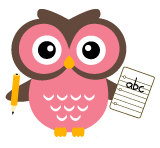 Husk å gå gjennom læringsmålene sammen med en voksen!